ВОПРОСЫ  КРАЕВЕДЧЕСКОЙ  ВИКТОРИНЫСколько уроженцев нашего района удостоены высокого звания Героя Советского Союза? Назовите улицы Угры, носящие имена героев Великой Отечественной войны.Назовите дату освобождения нашего района от фашистских захватчиков.Перечислите партизанские отряды,  действовавшие на территории нынешнего Угранского района в годы Великой Отечественной войны и кто их возглавлял?Назовите памятное место с фотографии и  чему оно посвящено.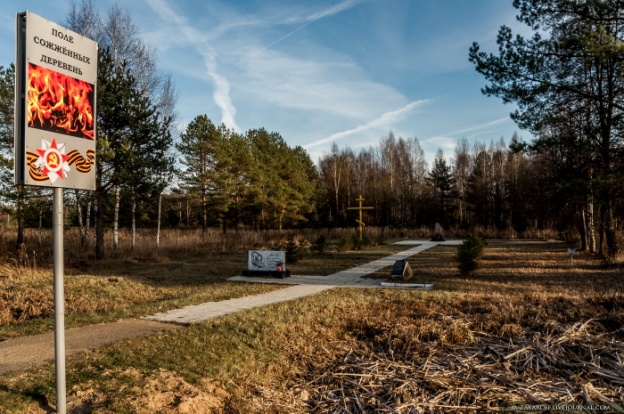 Когда в нашем районе был высажен первый десант и назовите фамилию командующего 4 ВДК?Где находится мемориал с фотографии, кто из Героев Советского Союза  там захоронен?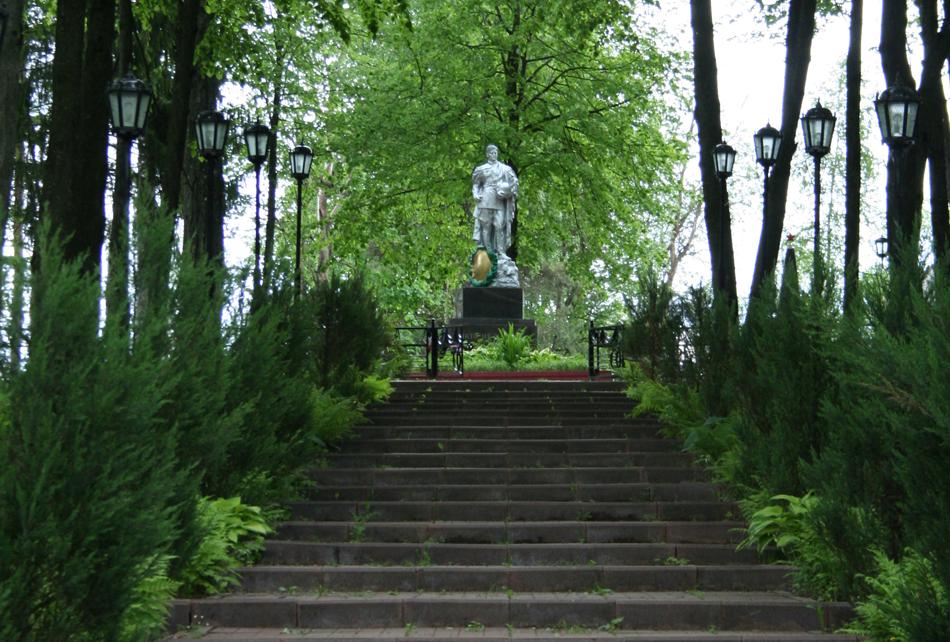 Этот мемориал был восстановлен в 2012 году. Где он находится и чему посвящен?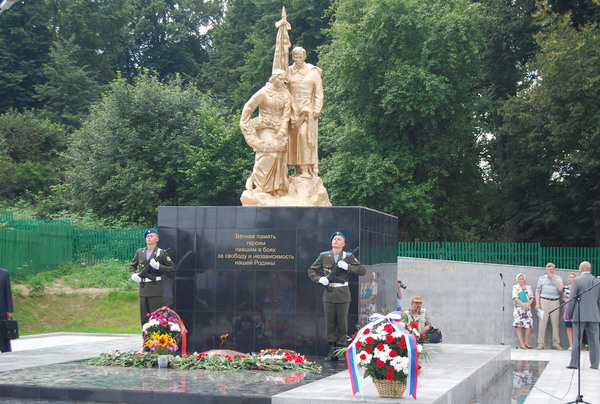 Этот памятник – визитная карточка нашего района. Где и когда он был  установлен и какому событию посвящен?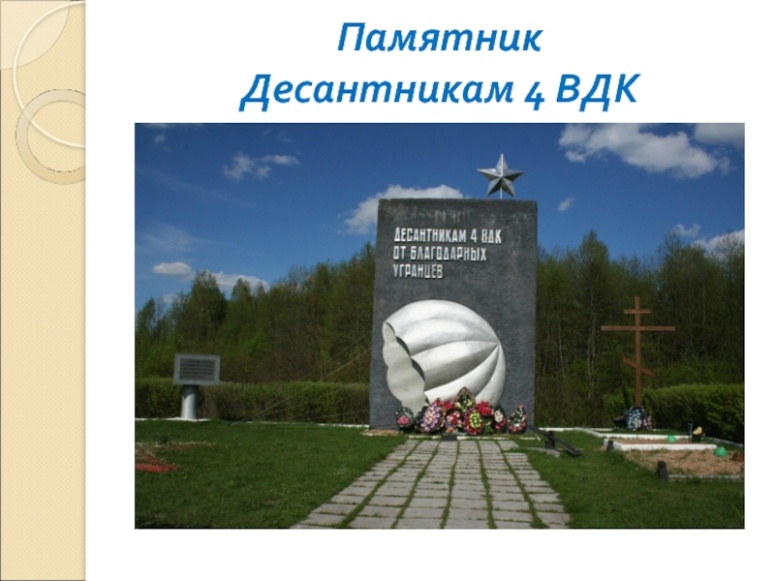 Это грозное орудие времен Великой Отечественной войны прошло длинный боевой путь. Как он связан с нашим районом и где установлен этот памятник?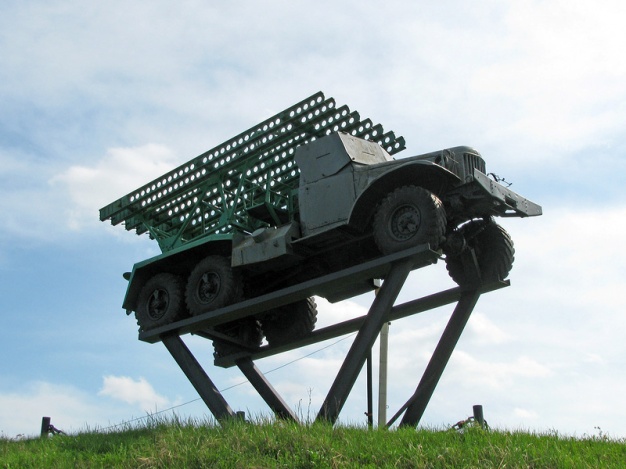            БЛАГОДАРИМ ЗА УЧАСТИЕ!